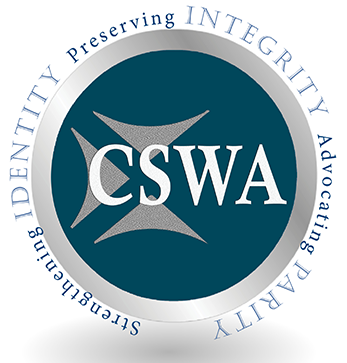 Good Faith Estimate Template from CMSCMS has posted a Good Faith Estimate (GFE) which can be used to comply with the new requirement for all medical and mental health providers treating self-pay or uninsured patients.  It can be found at https://omb.report/icr/202109-0938-015/doc/115258001 For mental health clinicians who use Ivy Pay for billing, there is a duplicate of this document which can be accessed at the Ivy Pay website, https://www.talktoivy.com/ivypay These forms are more complex than the ones created by CSWA, and were created for medical procedures which are not as applicable for mental health treatment, but are made available to those who wish to use them.